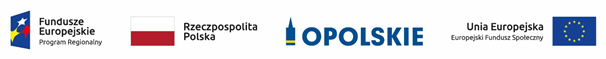 Załącznik nr 9 do umowy ODWOŁANIE UPOWAŻNIENIA NrDO PRZETWARZANIA DANYCH OSOBOWYCHZ	dniem	 	r.,	na	podstawie	art.	37	w	związku	z	art.	31	ustawyz dnia 29 sierpnia 1997 r. o ochronie danych osobowych (t.j. Dz. U. 2016 poz. 922, z późn. zm.), odwołuję  upoważnienie Pana /Pani* 		do przetwarzania danych osobowych nr 	wydane w dniu  	Czytelny podpis osoby, upoważnionej do wydawania i odwoływania upoważnień(miejscowość, data)*niepotrzebne skreślić